TUGAS AKHIRPROSEDUR PENJUALAN TUNAI SEPEDA MOTOR MENURUT STANDAR OPERASIONAL PROSEDUR PADA PT. DAYA ADI CIPTA WISESADiajukan untuk memenuhi salah satu persyaratan dalam menyelesaikan pendidikan diploma tiga pada Program Studi Diploma III AkuntansiOlehLIFIKA LIJU15041013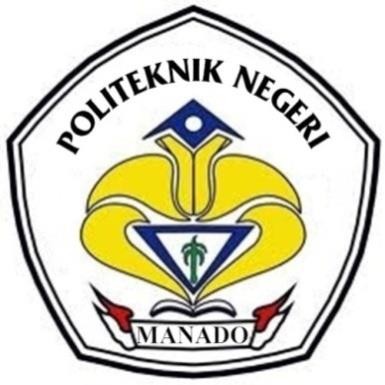 KEMENTRIAN RISET TEKNOLOGI DAN PERGURUAN TINGGI POLITEKNIK NEGERI MANADOJURUSAN AKUNTANSIPROGRAM STUDI DIPLOMA III AKUNTANSI2018DAFTAR ISIHALAMAN SAMPUL.................................................................................     i HALAMAN JUDUL.....................................................................................     ii LEMBAR PERSETUJUAN PEMBIMBING...............................................     iii LEMBAR PENGESAHAN..........................................................................     iv DAFTAR RIWAYAT HIDUP......................................................................     v ABSTRAK....................................................................................................     vi KATA PENGANTAR..................................................................................     vii DAFTARISI.................................................................................................     ix DAFTAR GAMBAR……………………………………………………….     xi DAFTAR LAMPIRAN…………………………………………………….      xiiBAB I       PENDAHULUANBAB II     Landasan Teoriixc. Prosedur Penjualan Tunai Sepeda Motor Menurut StandarOperasional Prosedur Pada PT. Daya Adicipta Wisesa..........     26 d. Penjelasan Prosedur Penjualan Tunai Sepeda Motor SepedaxBAB IPENDAHULUAN1.1       Latar BelakangPada umumnya perusahaan didirikan dengan maksud untuk mencapa itu juanyang telah ditetapkan, salah satunyaa dalah memperoleh laba agar kelangsungan hidup perusahaan dapat dijamin. Salah satu faktor paling   mendukung   keberhasilannya  suatu   program  adalah  melalui prosedur terencana terencana dengan baik.Penjualan merupakan salah satu kegiatan yang sangat penting baik bagi setiap perusahaan,  karena disitulah terletak sebagian besar pendapatan perusahaan.Kegiatan penjualan terdiri dari transaksi penjualan barang dan jasa baik tunai maupun kredit.PT. Daya Adicipta Wisesa adalah merupakan perusahaan yang ada di Sulawesi Utara, dan bergerak dalam bidang umum.PT. Daya Adicipta (Showroom) dalam menyelenggarakan usaha dibidang industry yaitu Sepeda Motor Honda terbagi dalam 3 S yaitu Sales, Service, dan Spare part. Dibagian Showroom yang ada di PT. Daya Adicipta  Wisesa menjual secara tunai sepeda motor Honda di bagian kasir.PT. Daya Adicipta Wisesa memiliki system penjualan tunai seperti fungsi-fungsi yang terkait dalam prosedur penjualan tunai,dokumen yangdigunakan   dalam   prosedur penjualan   tunai,   catatan   akuntansi  yang1digunakan, prosedur-prosedur penjualan tunai,flowchart dan Pengendalian intern. Apabila dalam suatu perusahaan yang melaksanakan kegiatanya dengan perang kapan kerja maka akan terjadi kekacauan dan kecurangan dalam system kerja tersebut. Oleh karena itu penulis tertarik untuk mengambil judul “Prosedur Penjualan Tunai Sepeda Motor Menurut Standar Operasional Prosedur Pada PT. Daya Adicipta Wisesa”.1.2       Rumusan MasalahAdapun rumusan masalah  dalam penulisan laporan akhir ini adalah “Bagaimana Prosedur Penjualan Tunai Sepeda Motor menurut Standar Operasional Perusahaan Pada PT. Daya Adicipta Wisesa?”1.3       Tujuan PenelitianMengacu pada rumusan masalah yang telah dikemukakan maka dapat disimpulkan bahwa tujuan utama dari laporan akhir ini adalah untuk mengetahui prosedur penjualan sepeda motor menurut standar operasional prosedur pada PT. Daya Adicipta Wisesa.1.4       Manfaat PenelitianPenelitian  ini  kiranya dapat  memberikan  manfaat  bagi  berbagai  pihak, antara lain:Bagi penulis manambah pengetahuan tentang standar operasional prosedur penjualan tunai selanjutnya dijadikan bahan acuan menyelesaikan suatu pekerjaan untuk hasil kerja yang efektif.Jurusan Akuntansi Politeknik Negeri Manado  sebagai bahan acuan untuk mengembangan materi terkait dengan membanding standar operasional prosedur yang terjadi diperusahaan.Pimpinan PT. Daya Adicipta Wisesa sebagai bahan dan informasi  bagi perusahaan yang dapat digunakan untuk bahan pertimbangan dalam pengambilan keputusan sehubungan dengan penjualan tunai sepeda motor honda.1.5       Metode Analisa DataMetode yang penulis gunakan  dalam Laporan Akhirini  adalah metode penulisan Deskriptif Komparatif yaitu metode yang menggambarkan, menguraikan, menjelasakan serta melakukan perbandingan data  dari hasil penelitian dengan teori yang ada terkait dengan prosedur penjualan tunai  menurut  standar operasional prosedur pada PT. Daya Adicipta Wisesa.Data yang ada diperoleh dari hasil wawancara dengan perusahaan yang bersangkutan dan data dari buku-buku referensi yang berhubungan dengan objek penelitian.1.6	Deskripsi Umum PT. Daya Adicipta Wisesa a.   Sejarah Singkat PerusahaanPT. Daya AdiciptaWisesa tumbuh dari sebuah entitas bisnisk ecil yangdidirikandibandungolehBpk.RaphaelAdiRahmatpadatahun1970. Entitas yang diberi nama PD. Matra situ menjalankan bisnis penjualan sepeda motor Honda di wilayah Jawa Barat. Berkat kerja keras dan upaya untuk terus menerus menjaga reputasinya, pada tahun1972 PT. Federal Motor, produsen sepeda motor Honda di Indonesia( PT. Astra Honda Motor), memberikan kepercayaan kepada PD. Matras untuk menjadi main dealer  sepeda motor dan suku cadang resmi Honda di wilayah Jawa Barat.Pada tahun yang sama, PD.Matras berubah nama menjadi PD. Daya.Gambar1.1 PD. Daya                   Gambar1.2 PT Daya Adira Wisesa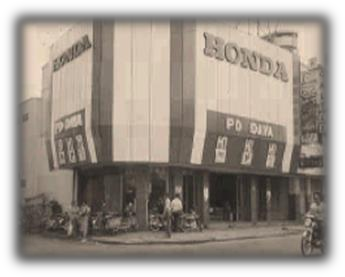 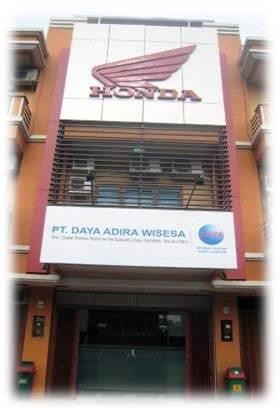 Sumber:CompanyProfile(daya-wisesa.com)Dari tahun ke tahun bisnis main dealership ini terus berkembang, sehingga pada tahun 1984 Bpk.  Raphael  Adi Rahmat  memutuskanUntuk mengubah badan hokum perusahaan dari PD. Daya menjadi PT. Daya Adira Mustika. Saat ini PT. Daya Adira Mustika telah berkembang menjadi maindealer sepeda motor dan suku cadang resmi Honda dengan kontribusi yang signifikan bagi PT. Astra Honda Motor.Pada tahun 2008 kepercayaan yang lebih besar dari principal diberikan kepada PT. Daya Adira Mustika,berupa kesempatan untuk menjadi maindealer sepeda motor dan suku cadang Honda untuk wilayah Sulawesi Utara, Maluku Utara, dan Gorontalo. Untuk menyambut kepercayaan tersebut, didirikan entitas baru yang dinamakan PT. Daya Adira Wisesa.Pertumbuhan penjualan sepeda motor dan suku cadang Honda di wilayah pemasaran PT. Daya Adira Wisesa tumbuh dengan pesat, berbagai strategi dan program dilakukan untuk meningkatkan dominasi merek Honda di wilayah tersebut. Sejalan dengan hal tersebut, PT. Daya Adira  Wisesa juga berupaya untuk meningkatkan standar layanan, system pengelolaan jaringan, serta kualitas sumber daya manusia diseluruh jaringan penjualan dan purna jual sepeda motor Honda.Pada  tahun 2011 perseroan menggunakan nama baru yaitu  PT. Daya Adi cipta Wisesa yang sebelumnya bernamaPT.DayaAdira Wisesa, perubahan dari kata “Adira” menjadikata “Adicipta” secara hokum telah dibuat secara notariil berdasarkan Akta Pernyataan Keputusan Rapat No.10 Tanggal 18 Agustus 2011 dan telah dilaporkanKepada Menteri Hukum dan Hak Asasi Manusia yang dibuktikan dengan keluarnya surat Keputusan Menteri Hukum dan HakAsasi Manusia Republik Indonesia.Gambar 1.3 PT. Daya Adicipta Wisesa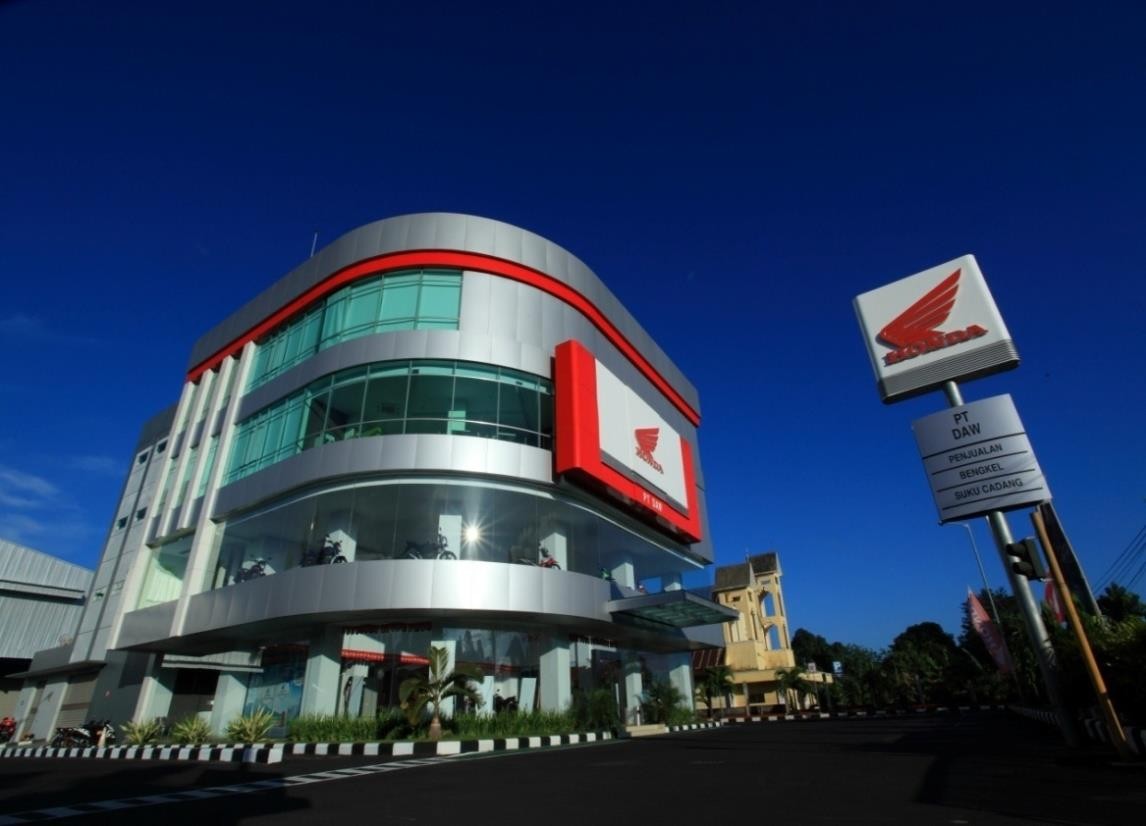 Sumber:CompanyProfile (daya-wisesa.com)vision:To Be Th eBest Honda Motorcycle Main Dealer in IndonesiaMission:To make eachcustomer as “Customer for Life”To build and maintain“Reliable, Passionate and ProfitableNetworks”To Continually strivefor “People and Process”excellenceTo involved in Social Communities Developmentb. Struktur Organisasi dan Job DeskripsiStruktur OrganisasiGambar 1.4 Struktur PT. Daya Adicipta WisesaHC3NetworkDevelopmentMarketingSales&PromotionPresidentDirectorDirectorTechnical ServicePartSalesLogistic&DistributionHRGAGeneral SupportFATMDev&ITSumber : PT. Daya Adicipta Wisesa, 2018Job DeskripsiPresident DirectorSebagai pemimpin eksekutif perusahaan yang memimpin perusahaan dan bertanggung jawab untuk kestabilan perusahaan.DirectorMemimpin    perusahaan    dengan    menerbitkan    kebijakan-kebijakan perusahaan.Divisi MarketingMengelola kestabilan target penjualan agar pendapatan perusahaan terus meningkat.Divisi General SupportMelayani seluruh unit kerjadi perusahaan (bersifat sharedservice) dalam hal administrasi dan pengelolaan pelayanan rutin kantor.Depertemen HC3 ( Human Customer Complain Care)Melayani Customer Complain, melakukan survey kepuasan pelanggan, mendidik para Frontline people (salesman, sales counter dan lain-lain), dan menjaga kepuasan pelanggan.Network Developme	Mengembangkan/mendidik   jaringan   (Showroom   &bengkel)   agar memiiliki kinerja yang baik.Sales &PromotionMenjual unit sepeda motor ke jaringan, dan melakukan promosi-promosi agar penjualan Sepeda Motor Honda meningkat.Tehnical ServiceMembina  bengkel-bengkel resmi sepeda motor honda      agar  memiliki standar pelayanan yan gbaik.Part SalesMembina jaringan penjualan sparepart, dan melayani penjualan spare part, dan oli asli Sepeda Motor Honda.Logistic&DistributionMengkoordinir pengangkutan dan penyimpanan sepeda motor dan parts honda, mulai dari keluar pabrik di Jakarta/Cikarang, sampai ke gudang PT. Daya Adicipta Wisesa, dilanjutkan kedealer-dealer.HRGA (Human ResourceGeneral AffairMenjaga suasana kerja yang aman dan kondusif, mengembangkan karyawan agar memiliki skill yang sesuai dengan keinginan perusahaan. Memastikan seluruh karyawan dapat bekerja dengan baik.FAT  (Finance, Accounting and Tax)Mengurus  keluar   masuknya  arus  keuangan  dan  membuat  laporan keuangan perusahaan.M Dev & IT (Management Development & information technology)Bersama   management, menjaga berputarnya roda  PDCA (Plan, Do, Check, Act) agar perusahaan dapat terus tumbuh dan berkembang.IT memastikan segala fungsi terutama yang terkomputerisasi diperusahaan dapat berjalan dengan baik.c.  Aktifitas UsahaPT. Daya AdiciptaWisesa adalah perusahaanyang bergerak di industri otomotif sebagai Main Dealer Sepeda Motor Honda dan suku cadang asli Sepeda Motor Honda untuk wilayah Sulawesi Utara, Gorontalo, dan Maluku Utara.PT. Daya Adicipta Wisesa memiliki 3 core bisnis yaitu :Penjualan Unit (H1), sebagai main dealer yang mendistribusi sepeda motor Honda ke setiap dealer-dealer yang telah menjalin kerjasama terlebih dahuluPemeliharaan (H2), PT Daya Adicipta Wisesa juga memiliki jasa servise (bengkel) untuk sepeda motor Honda.3.   Penjualan Spare Part, selain mengeluarkan produk unggulan berupa sepeda motor perusahaan ini juga menyediakan sparepar1.1Latar Belakang............................................................................11.2 Rumusan Masalah.......................................................................21.3 Tujuan Penelitian........................................................................21.4 Manfaat Penelitian......................................................................21.5 Metode Analisis Data..................................................................31.6 Deskripsi Umum Perusahaan......................................................42.1LandasanTeori............................................................................12a. Pengertian Prosedur.................................................................12b. Penjualan Tunai................................................................................15c. Sistem Penjualan Tunai...........................................................15d. Pengertian Sepeda Motor........................................................24e. Standar Operasional Prosedur……………………….............242.2 Prosedur Penjualan Tunai Sepeda Motor Menurut StandarOperasional Proseya Pemasaran Pada PT. Daya AdiciptaWisesa........................................................................................25a. Kegiatan Perusahaan...............................................................25b. Sistem Aplikasi Komputer yang diterapkan Pada PT. DayaAdiciptaWisesa......................................................................25Motor Menurut Standar Operasional Prosedur PadaPT. Daya Adicipta Wisesa......................................................332.3    Evaluasi Prosedur Penjualan Tunai Sepeda Motor MenurutStandar Operasional Prosedur Pada PT. Daya  AdiciptaWisesa......................................................................................41BAB III PENUTUPBAB III PENUTUP3.1 Kesimpulan.................................................................................443.2 Saran............................................................................................45DAFTAR PUSTAKA..................................................................................LAMPIRAN46SURAT PERNYATAAN KEASLIAN TULISANLEMBAR ASISTENSI REVISI LAPORAN AKHIR PRAKTEKLEMBAR KONSULTASI PEMBIMBING